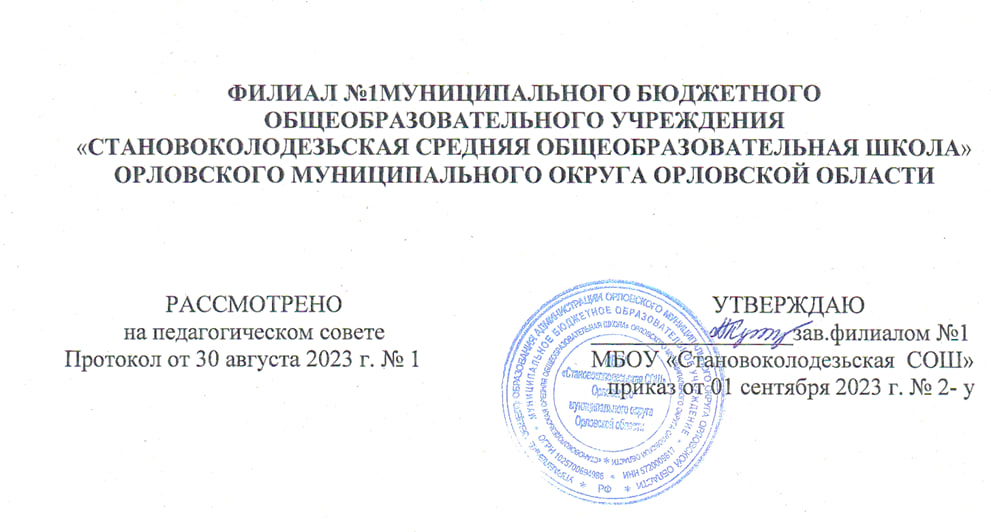 ПЛАН РАБОТЫфилиала №1муниципального бюджетногообщеобразовательного учреждения«Становоколодезьская средняя общеобразовательная школа»Орловского муниципального округаОрловской области                                                               на 2023/2024 учебный годСОДЕРЖАНИЕЦели и задачи на 2023/24 учебный годРАЗДЕЛ 1. Образовательная деятельность1.1. Реализация основных образовательных программ по уровням образования1.2. План мероприятий, направленных на повышение качества образования1.3. Реализация ООП по новым ФГОС НОО и ООО1.4. Реализация профессиональных стандартов1.5. Научно-методическая работа1.6. Формирование и развитие функциональной грамотности обучающихсяРАЗДЕЛ 2. Воспитательная работа2.1. Реализация рабочей программы воспитания и календарного плана воспитательной работы2.2. Изучение и применение государственной символики в образовательном процессе2.3. Работа с родителями (законными представителями)2.4. Психолого-педагогическое и социальное сопровождение образовательной деятельности2.5. Антитеррористическое воспитание учениковРАЗДЕЛ 3. Административная и управленческая деятельность3.1. Подготовка к независимой оценке качества образования3.2. Внутришкольный контроль3.3. Внутренняя система качества образования3.4. Деятельность педагогического совета школы3.5. Работа с педагогическими кадрами3.6. Нормотворчество3.7. Цифровизация3.8. Профилактика коронавирусаРАЗДЕЛ 4. Хозяйственная деятельность и безопасность4.1. Безопасность4.2. Сохранение и укрепление здоровья участников образовательных отношенийЦели и задачи на 2023/24 учебный годЦель: повысить качество образовательных результатов, обучающихся через развитие функциональной грамотности, оптимизацию воспитательной работы и совершенствование информационно-образовательной среды.Задачи: для достижения намеченных целей необходимо:обеспечить выполнение требований федеральных государственных образовательных стандартов общего образования (по уровням образования);обеспечить внедрение новых ФГОС НОО и ООО, начать реализацию основных образовательных программ на уровне НОО и ООО, разработанных в соответствии с требованиями новых ФГОС;повысить качество предметных результатов обучающихся на уровне ООО;повысить уровень функциональной грамотности обучающихся;организовать работу по формированию профессиональных компетенций педагогов в области развития и оценки функциональной грамотности обучающихся;совершенствовать методы формирования социокультурных и духовно-нравственных ценностей обучающихся, основ их гражданственности, российской гражданской идентичности, организовать работу по введению государственной символики в образовательный процесс;расширить партнерские связи со сторонними организациями;продолжить формирование информационно-образовательной среды школы путем расширения комплекса информационно-образовательных ресурсов и технологических средств ИКТ;РАЗДЕЛ 1. Образовательная деятельность1.1. Реализация основных образовательных программ по уровням образования1.1.1. План мероприятий по реализации ООП НОО1.1.2. План мероприятий по реализации ООП ООО1.1.3. План мероприятий по реализации ООП СОО1.2. План мероприятий, направленных на повышение качества образования1.3. Реализация ООП по новым ФГОС НОО и ООО1.4. Реализация профстандарта педагога1.5. Научно-методическая работа1.5.1. Организационная деятельность1.5.2. Деятельность методического совета школыМетодическая тема: «Формирование смыслового чтения – необходимое условие развития функциональной грамотности».Задачи:Повышение качества обучения и преподавания, направленных на индивидуальный подход к обучающимся.Оказание методической помощи по повышению профессиональной компетентности.Совершенствование воспитательного процесса, работа с одаренными, слабоуспевающими, неуспевающими, трудными детьми (дифференциация).Содействие здоровью учащихся на уровне начального, основного общего образования на основе взаимодействия педагогов и социальных служб (на основе программы развития школы).Расширение и обновление информационной базы школы.Цель: непрерывное совершенствование профессиональной компетентности учителей как условие реализации цели обеспечения изменений в содержании и организации образовательного процесса, способствующих формированию общеучебных умений и навыков школьников.План методической работы на 2023/24 учебный год1.5.3. Деятельность профессиональных объединений педагоговПлан работы методического объединения учителей начальных классовПлан работы методического объединения учителей предметников1.5.4. Обобщение и распространение опыта работы педагогов школыЦель: обобщение и распространение результатов творческой деятельности педагогов.1.6. Формирование и развитие функциональной грамотности обучающихсяРАЗДЕЛ 2. Воспитательная работа2.1. Реализация рабочей программы воспитания и календарного плана воспитательной работыРабота с внешкольными учреждениямиСотрудничество с базовой школой, учреждениями культуры и администрацией сельского поселения.Краеведческий музей.«Орловский областной наркологический диспансер».УФСКН России по Орловской области.Орловский центр социальной помощи семье и детям.Отделы ПДН ОП  1 УМВД России по г. Орлу и области.  ДОД «Дворец творчества детей и молодежи».Государственная инспекция безопасности дорожного движения.Управление по физической культуре и спорту Орловской области.2.2. Изучение и применение государственной символики в образовательном процессе2.3. Работа с родителями (законными представителями)2.3.1. Консультирование2.3.2. План общешкольных и классных (в том числе параллельных) родительских собраний2.4. Психолого-педагогическое и социальное сопровождение образовательной деятельности2.4.1. Психолого-педагогическое сопровождение Цель: создание благоприятных психолого-педагогических условий реализации основной образовательной программы, сохранение и укрепление здоровья обучающихся, снижение рисков их дезадаптации, негативной социализации.Задачи:Психологическое сопровождение реализации основной образовательной программы, обеспечение преемственности содержания и форм психолого-педагогического сопровождения на разных уровнях основного общего образования.Организация мониторинга возможностей и способностей учащихся, динамики их психологического развития в процессе школьного обучения, выявление и поддержка одаренных детей, детей с ограниченными возможностями здоровья, выявление проблем в обучении, поведении и социализации, определение причин их возникновения, путей и средств их разрешения.Реализация психолого-педагогических, коррекционно-развивающих, профилактических программ, направленных на преодоление трудностей в адаптации, обучении и воспитании, задержек и отклонений в развитии учащихся, сохранение и укрепление психологического здоровья учащихся, формирование ценности здоровья и безопасного образа жизни, формирование коммуникативных навыков в разновозрастной среде и среде сверстников, психолого-педагогическую поддержку участников олимпиадного движения, детских объединений и ученического самоуправления, обеспечение осознанного и ответственного выбора дальнейшей профессиональной сферы деятельности, профилактику асоциальных явлений, коррекцию отклоняющегося поведения, профилактику школьной тревожности и личностных расстройств учащихся.Организация мероприятий на развитие психологической компетентности участников образовательных отношений (администрации, педагогов, родителей (законных представителей), учащихся): психологическое просвещение и консультирование по проблемам обучения, воспитания и развития учащихся.Организация психологической экспертизы (оценки) комфортности и безопасности образовательной среды.Взаимодействие с педагогическим коллективом (классными руководителями, администрацией, психолого-педагогическим консилиумом, советом профилактики), с образовательными организациями, учреждениями и организациями здравоохранения и социальной защиты населения по созданию условий для сохранения и укрепления психологического и психического здоровья учащихся, оказание им психологической поддержки, содействие в трудных жизненных ситуациях.Планируемые результаты:Получение объективной информации о состоянии и динамике психологического развития учащихся.Своевременное выявление и поддержка детей с проблемами в обучении и развитии, социальной адаптации, одаренных детей, детей с ОВЗ.Позитивная динамика результативности коррекционно-развивающих, профилактических программ.Повышение психолого-педагогической компетентности участников образовательных отношений.Повышение психологической комфортности и безопасности образовательной среды.2.4.2. Деятельность совета по профилактике правонарушений и безнадзорностиЦель: профилактика правонарушений, преступности и безнадзорности несовершеннолетних, формирование законопослушного поведения и правовой культуры обучающихся и их родителей (законных представителей).Задачи:В доступных формах и доступными методами учебной и воспитательной работы способствовать профилактике правонарушений, преступности и безнадзорности учащихся, формированию законопослушного поведения обучающихся.Защищать права и законные интересы несовершеннолетних, которые находятся в трудной жизненной ситуации, социально опасном положении.Выявлять детей группы риска, детей, которые находятся в трудной жизненной ситуации и социально опасном положении, и принимать меры по оказанию им педагогической и психологической помощи.Осуществлять индивидуальный подход к обучающимся и оказывать помощь в охране их психофизического и нравственного здоровья.Осуществлять консультативно-профилактическую работу среди учащихся, педагогических работников и родителей (законных представителей).Всесторонне развивать интеллектуальные, творческие, спортивные и социальные способности обучающихся.План мероприятий по профилактике правонарушений, преступности и безнадзорности учащихся2.5. Антитеррористическое воспитание учениковРАЗДЕЛ 3. Административная и управленческая деятельность3.1. Подготовка к независимой оценке качества образования3.1.1. План мероприятий по подготовке к государственной (итоговой) аттестации3.2. Внутришкольный контроль3.3. Внутренняя система качества образования3.4. Деятельность педагогического совета школыПедагогический совет решает вопросы, которые касаются организации образовательной деятельности:определяет основные направления развития ОО, направления повышения качества образования и эффективности образовательной деятельности;рассматривает и принимает локальные акты, основные образовательные программы и дополнительные общеразвивающие программы, программы развития ОО;утверждает календарный учебный график;определяет порядок реализации платных образовательных услуг;обсуждает и принимает перечень учебно-методических комплектов, учебников и учебных пособий, которые используют в образовательной деятельности;рассматривает и согласовывает отчет по результатам самообследования ОО;обсуждает вопросы реализации программы развития образовательной организации.Также педагогический совет вносит предложения и ходатайствует о поощрении и награждении педагогических работников, об их участии в профессиональных конкурсах.План работы педагогического совета школы3.4.1. Совещания при заведующемТекущие и перспективные задачи школы решаются на совещаниях при заведующем. Темы, сроки и вопросы совещаний на текущий год приведены в плане работы педагогического совета. 3.5. Работа с педагогическими кадрами3.5.1. Аттестация педагогических   работников проходит по индивидуальному графику3.5.2. Повышение квалификации педагогических работников проходит по индивидуальному графику3.6. Нормотворчество3.6.1. Разработка локальных и распорядительных актов3.6.2. Обновление локальных актов3.7. Цифровизация3.8. Профилактика коронавирусаПроводить дополнительную разъяснительную работу для педагогов и учеников о том, что необходимо сохранять и укреплять свое здоровье, отказаться от вредных привычек, поддерживать иммунитет.Включить во внутришкольное обучение педагогов вопросы о том, как сохранять и укреплять здоровье, как уберечь себя в период распространения инфекций, особенно если есть хронические заболевания.Информировать о сезонных заболеваниях, способах борьбы с ними, мерах профилактики.Составить памятки о том, как организовать процесс обучения из дома и при этом поддерживать физическую форму и здоровье.РАЗДЕЛ 4. Хозяйственная деятельность и безопасность4.1.Безопасность4.1.2. Антитеррористическая защищенность4.1.2. Пожарная безопасность4.2. Сохранение и укрепление здоровья участников образовательных отношенийПлан мероприятий по охране здоровья обучающихся№МероприятиеСрокиОтветственныеСоздание организационно-управленческих условийСоздание организационно-управленческих условийСоздание организационно-управленческих условийСоздание организационно-управленческих условий1Уточняющий анализ ресурсного обеспечения в соответствии с требованиями ФГОС НОО-2021АвгустЗаведующий филиалом2Корректировка основной образовательной программы начального общего образования школыПо мере обновления нормативных документовЗаведующий филиалом, рабочая группа3Утверждение ООП по ФГОС НОО-2021АвгустДиректор, Заведующий филиалом4Разработка и утверждение рабочих программ учебных предметов, учебных курсов, в том числе внеурочной деятельностиАвгустРуководители МО, директор, Заведующий филиалом 5Внесение корректировок в рабочие программы учебных предметов, курсов или модулей, рабочие программы внеурочной деятельности с целью организации изучения государственной символики РФАвгустЗаведующий филиалом, руководители МО, педагоги6Реализация региональных методических рекомендаций по использованию государственных символов Российской Федерации при обучении и воспитании детей и молодежи в образовательных организацияхВ течение годаЗаведующий филиалом7Внесение изменений в локальные акты школы в связи с внедрением нового ФГОС НООСентябрьДиректор Заведующий филиалом8Организация отчетности по реализации ФГОСПо срокам и процедуре, установленным управлением образованияЗаведующий филиалом9Организация взаимодействия с учреждениями дополнительного образования детей, обеспечивающего организацию внеурочной деятельности и учет внеучебных достижений учащихсяВ течение учебного годаЗаведующий филиалом, заместитель директора по воспитанию и социализацииКадровое обеспечениеКадровое обеспечениеКадровое обеспечениеКадровое обеспечение1Анализ кадрового обеспечения ФГОС НООАвгустЗаведующий филиалом2Организация повышения квалификации учителей начальных классов по формированию функциональной грамотностиВ течение годаЗаведующий филиалом 3Организация повышения квалификации учителей начальных классов по использованию ИКТ в образовательном процессеВ течение годаЗаведующий филиалом4Организация участия педагогов школы в региональных, муниципальных конференциях по внедрению нового ФГОС НООВ течение годаЗаведующий филиалом5Организация доступа педагогических работников к постоянно действующим консультационным пунктам, семинарам по вопросам ФГОС НООВ течение годаЗаведующий филиаломМатериально-техническое обеспечениеМатериально-техническое обеспечениеМатериально-техническое обеспечениеМатериально-техническое обеспечение1Обеспечение оснащенности школы в соответствии с требованиями ФГОС НОО к минимальной оснащенности учебного процесса и оборудованию учебных помещенийВ течение годаДиректор, Заведующий филиалом2Обеспечение соответствия материально-технической базы реализации ООП НОО действующим санитарным и противопожарным нормам, нормам охраны труда работников образовательного учрежденияАвгустДиректор, Заведующий филиалом3Обеспечение укомплектованности библиотеки печатными и электронными образовательными ресурсами по всем учебным предметам учебного плана ООП НООАвгустОтветственный за библиотечный фонд4 Наполнение информационно-образовательной среды и электронной информационно-образовательной среды школы (далее – ИОС, ЭИОС) по требованиям ФГОС-2021В течение годаЗаведующий филиалом, педагоги5Обеспечение доступа учителям, работающим по ФГОС НОО, к электронным образовательным ресурсам, размещенным в федеральных и региональных базах данныхВ течение года  Заведующий филиалом6Обеспечение контролируемого доступа участников образовательных отношений к информационным образовательным ресурсам в сети интернетВ течение года  Заведующий филиаломОрганизационно-информационное обеспечениеОрганизационно-информационное обеспечениеОрганизационно-информационное обеспечениеОрганизационно-информационное обеспечение1Проведение диагностики готовности школы к реализации ООП по ФГОС НОО-2021АвгустЗаведующий филиалом2Обеспечение публичной отчетности школы о ходе и результатах внедрения ФГОС НОО-2021 (включение в публичный доклад директора раздела, отражающего ход работы по внедрению ФГОС НОО-2021)Декабрь–январьЗаведующий филиалом3Оказание консультационной поддержки участникам образовательного процесса по вопросам внедрения ФГОС НОО-2021В течение годаЗаведующий филиалом№МероприятияСрокиОтветственныеНормативное обеспечениеНормативное обеспечениеНормативное обеспечениеНормативное обеспечение1Утверждение ООП по ФГОС ООО-2021АвгустДиректор, Заведующий филиалом2Анализ перечня оборудования, необходимого для реализации ФГОС ООО-2021АвгустЗаведующий филиалом3Разработка, актуализация вариантов нормативных документов на 2023/24 учебный годАвгустЗаведующий филиалом 4Внесение корректировок в рабочие программы учебных предметов, курсов или модулей, рабочие программы внеурочной деятельности с целью организации изучения государственной символики РФАвгустЗаведующий филиалом, руководители МО, педагоги5Организация внутришкольного контроля реализации ФГОС ОООАвгустДиректор, Заведующий филиаломМетодическое обеспечениеМетодическое обеспечениеМетодическое обеспечениеМетодическое обеспечение1Разработка системы методического сопровождения, обеспечивающего успешное внедрение ФГОС ООО-2021В течение годаДиректор2Проведение индивидуальных консультаций по вопросам внедрения ФГОС ООО-2021В течение годаДиректор, Заведующий филиалом3Организация работы с родителями по вопросам реализации ООП по ФГОС ООО-2021В течение годаДиректор, Заведующий филиалом4Определение перечня учебников и учебных пособий, используемых для реализации ООП в 2024–2025 учебном годуПервое полугодиеДиректор, Заведующий филиалом, учителя-предметники, ответственный за библиотечный фонд5Заключение договоров на обеспечение дополнительного образования для формирования модели внеурочной деятельностиАвгустДиректор6Разработка годового календарного учебного графика школы на 2024/25 учебный годАпрельДиректор7Разработка и утверждение рабочих программ учебных предметов, учебных курсов, в том числе внеурочной деятельностиАвгустДиректор, Заведующий филиалом, учителя-предметники8Педсовет «Работа с детьми, имеющими особые образовательные потребности, как фактор повышения качества образования»НоябрьЗаведующий филиаломИнформационное обеспечениеИнформационное обеспечениеИнформационное обеспечениеИнформационное обеспечение1Опрос родителей (законных представителей) и обучающихся по изучению образовательных потребностей и интересов для распределения часов вариативной части учебного планаАпрельЗаведующий филиалом2Проведение организационного собрания родителей будущих пятиклассников, презентация основной образовательной программыМайДиректор, Заведующий филиаломКадровое обеспечениеКадровое обеспечениеКадровое обеспечениеКадровое обеспечение1Повышение квалификации учителей, администрацииВ течение годаДиректор, Заведующий филиалом2Привлечение специалистов допобразования для реализации внеурочной деятельностиВ течение годаЗаведующий филиалом3Выявление затруднений в организации профессиональной деятельности педагоговВ течение годаЗаведующий филиалом№Наименование мероприятияСроки проведенияОтветственныйЛокальное нормативное регулированиеЛокальное нормативное регулированиеЛокальное нормативное регулированиеЛокальное нормативное регулирование1Корректировка положения об индивидуальном учете и поощрениях обучающихсяАвгустЗаведующий филиалом2Корректировка положения об индивидуальном учебном планеАвгустЗаведующий филиалом3Обновление структуры «Портфолио обучающегося» (как приложения к положению об индивидуальном учете) в части фиксации результатов проектной деятельностиАвгустКлассные руководителиУчебно-методическое и информационное обеспечениеУчебно-методическое и информационное обеспечениеУчебно-методическое и информационное обеспечениеУчебно-методическое и информационное обеспечение1Корректировка рабочих программ по предметам, вынесенным на углубленное изучение в профильных классахАвгустЗаведующий филиалом, педагоги-предметники2Внесение корректировок в рабочие программы учебных предметов, курсов или модулей, рабочие программы внеурочной деятельности с целью организации изучения государственной символики РФАвгустЗаведующий филиалом, руководители МО, педагоги3Контроль состояния оценочных средств при реализации профильных учебных планов (оценочных модулей рабочих программ)Сентябрь–октябрьЗаведующий филиалом, педагоги-предметники4Организация деятельности малой творческой группы педагогов по разработке программы внеурочной деятельности «Цифровые читатели», ориентированной на совершенствование познавательного УУД «смысловое чтение» у старшеклассниковДекабрь–март Педагоги -предметникиКадры и цифровая средаКадры и цифровая средаКадры и цифровая средаКадры и цифровая среда1Организация наставничества по модели «Учитель – учитель»АвгустЗаведующий филиалом2Внутриорганизационная диагностика педагогов профильного обучения с последующим круглым столом «Перекресток стандартов: профстандарт педагога и ФГОС СОО»СентябрьЗаведующий филиалом3Запуск проекта «Teacherассистент»: привлечение студентов педвуза для проверки работ старшеклассников, выполненных с применением цифровых ресурсовОктябрьЗаведующий филиаломУправление образовательными результатамиУправление образовательными результатамиУправление образовательными результатамиУправление образовательными результатами 1Организация участия обучающихся в олимпиадах по учебным предметам всех этапов, конкурсе «Большая перемена»По плану работы организаторов олимпиадУчителя,  заведующий филиалом2Переход на мониторинг сформированности УУД, основанный на экспертной оценке результатов проектной деятельности старшеклассниковОктябрь–апрельЗаведующий филиалом№МероприятияСрокиОтветственныеРабота по преемственности начальной, основной и средней школыРабота по преемственности начальной, основной и средней школыРабота по преемственности начальной, основной и средней школыРабота по преемственности начальной, основной и средней школы1Обеспечение преемственности образования: адаптация учащихся 5-го классаСентябрьУчителя-предметники2Посещение учителями начальной школы уроков в 5-м классеНоябрьУчителя начальных классов3Посещение учителями будущего 5-го класса уроков в 4-м классеДекабрьУчителя-предметники4Мониторинг учебной деятельности учащихся 4-го классаЯнварьРуководитель МО5Посещение уроков в 4-м классе предметниками, планируемыми на новый учебный годАпрель, майУчителя-предметникиРабота с одаренными детьмиРабота с одаренными детьмиРабота с одаренными детьмиРабота с одаренными детьми1Создание банка данных «Одаренные дети»СентябрьЗаведующий филиалом2Собеседование с вновь прибывшими учащимися. Работа по их адаптации к условиям обучения в образовательном учрежденииОктябрьКлассные руководители3Подготовка учащихся к школьным и районным олимпиадамПо графикуУчителя-предметники4Выбор и подготовка тем к научным конференциям учащихсяНоябрьУчителя-предметники5Участие в предметных олимпиадахПо графикуКлассные руководители6Инструктирование учащихся по выборам экзаменов для итоговой аттестацииЯнварьУчителя-предметникиДополнительное образованиеДополнительное образованиеДополнительное образованиеДополнительное образование1Комплектование кружков и секцийСентябрьРуководители кружков2Охват детей группы риска досуговой деятельностьюОктябрьКлассные руководители3Участие кружков и секций в подготовке и проведении школьных коллективных творческих дел (по отдельному плану)В течение годаРуководители кружковПредупреждение неуспеваемостиПредупреждение неуспеваемостиПредупреждение неуспеваемостиПредупреждение неуспеваемости1Выявление слабоуспевающих учащихся в классах и изучение возможных причин неуспеваемостиСентябрьЗаведующий филиалом, учителя-предметники2Организация и проведение дополнительных занятий для слабоуспевающих учащихся и одаренных детей1 раз в 2 неделиУчителя-предметники3Дифференцирование домашних заданий с учетом возможностей и способностей ребенкаВ течение годаУчителя-предметники4Дополнительные учебные занятия в каникулярное время с учащимися с ОВЗ и слабоуспевающими учащимисяКаникулы после 1-й и 2-й четвертиУчителя-предметники5Проведение заседания оперативного совещания «Контроль за посещаемостью дополнительных занятий учащихся, пропускавших уроки по уважительной причине»ДекабрьЗаведующий филиалом6Индивидуальная работа с учащимися с ОВЗ и слабоуспевающими учащимисяПо мере необходимостиУчителя-предметники7Анализ успеваемости и работы с учащимися с ОВЗ и слабоуспевающими учащимися на педагогических советахНоябрь, декабрь, март, майЗаведующий филиалом8Своевременное извещение родителей о неуспеваемости учащихсяВ течение годаКлассные руководители9Посещение уроков с целью анализа работы учителя по предупреждению неуспеваемости в ходе тематических комплексных проверокВ течение годаЗаведующий филиалом№ п/пМероприятиеСрокОтветственный1. Организационное обеспечение реализации ООП по новым ФГОС НОО и ФГОС ООО1. Организационное обеспечение реализации ООП по новым ФГОС НОО и ФГОС ООО1. Организационное обеспечение реализации ООП по новым ФГОС НОО и ФГОС ООО1. Организационное обеспечение реализации ООП по новым ФГОС НОО и ФГОС ООО1Внесение изменений в локальные акты школы в связи с внедрением новых ФГОС НОО и ООО АвгустДиректор школы, Заведующий филиалом2Утверждение ООП НОО и ООП ООО по ФГОС-2021Август Заведующий филиалом3Мониторинг условий и ресурсного обеспечения реализации образовательных программ НОО и ООО в соответствии с требованиями новых ФГОС НОО и ООООктябрь–майЗаведующий филиалом4Оценка соответствия учебников требованиям ФПУМартДиректор школы, педагог-ответственный за библиотечный фонд5Мониторинг образовательных потребностей (запросов) обучающихся и родителей (законных представителей) для проектирования учебных планов НОО и ООО в части, формируемой участниками образовательных отношений, и планов внеурочной деятельности НОО и ООООктябрь–мартЗаведующий филиалом,             классные руководители6Разработка и реализация моделей сетевого взаимодействия образовательной организации и учреждений дополнительного образования детей, учреждений культуры и спорта, средних специальных и высших учебных заведений, учреждений культуры, обеспечивающих реализацию ООП НОО и ООО в рамках перехода на новые ФГОС НОО и ООООктябрь–майЗаведующий филиалом, директор школы3. Методическое обеспечение реализации ООП НОО и ООО по новым ФГОС НОО и ФГОС ООО3. Методическое обеспечение реализации ООП НОО и ООО по новым ФГОС НОО и ФГОС ООО3. Методическое обеспечение реализации ООП НОО и ООО по новым ФГОС НОО и ФГОС ООО3. Методическое обеспечение реализации ООП НОО и ООО по новым ФГОС НОО и ФГОС ООО1Обеспечение консультационной методической поддержки педагогов по вопросам реализации ООП НОО и ООО по новым ФГОС НОО и ОООВ течение годаЗаведующий филиалом, методический совет2Мониторинг учета рабочей программы воспитания в урочной и внеурочной деятельностиВ течение годаЗаведующий филиалом,  3Формирование пакета методических материалов для реализации ООП НОО по новому ФГОС НООВ течение годаЗаведующий филиалом, руководители ШМО, методический совет4Формирование пакета методических материалов для реализации ООП ООО по новому ФГОС ОООВ течение годаЗаведующий филиалом, руководители ШМО, методический совет5Использование методических видеоуроков для педагогов, разработанных в соответствии с обновленными ФГОС начального и основного общего образованияВ течение годаЗаведующий филиалом, руководители ШМО, методический совет4. Кадровое обеспечение реализации ООП НОО и ООО по новым ФГОС НОО и ФГОС ООО4. Кадровое обеспечение реализации ООП НОО и ООО по новым ФГОС НОО и ФГОС ООО4. Кадровое обеспечение реализации ООП НОО и ООО по новым ФГОС НОО и ФГОС ООО4. Кадровое обеспечение реализации ООП НОО и ООО по новым ФГОС НОО и ФГОС ООО1Диагностика образовательных потребностей и профессиональных затруднений педагогов при реализации ООП по новым ФГОС НОО и ФГОС ОООЯнварьЗаведующий филиалом2Реализация ежегодного плана-графика курсовой подготовки педагогических работников, реализующих ООП НОО и ООО по новым ФГОСВ течение годаЗаведующий филиалом, директор школы5. Информационное обеспечение реализации ООП НОО и ООО по новым ФГОС НОО и ФГОС ООО5. Информационное обеспечение реализации ООП НОО и ООО по новым ФГОС НОО и ФГОС ООО5. Информационное обеспечение реализации ООП НОО и ООО по новым ФГОС НОО и ФГОС ООО5. Информационное обеспечение реализации ООП НОО и ООО по новым ФГОС НОО и ФГОС ООО1Размещение на сайте образовательной организации информационных материалов о реализации ООП НОО и ООО по новым ФГОС НОО и ФГОС ОООВ течение годаЗаведующий филиалом, технический специалист2Информирование родительской общественности о реализации ООП НОО и ООО по новым ФГОС НОО и ФГОС ОООЕжеквартальноЗаведующий филиалом, заместитель директора по воспитанию и социализации, технический специалист3Изучение и формирование мнения родителей о реализации ООП НОО и ООО по новым ФГОС НОО и ФГОС ООО, представление результатовЕжеквартальноЗаведующий филиалом, заместитель директора по воспитанию и социализации, технический специалист№ п/пНаименование мероприятияСроки проведенияОтветственныйДокументы и квалификацияДокументы и квалификацияДокументы и квалификацияДокументы и квалификация1Обновление пакета должностных инструкций педагоговСентябрь–ноябрьЗаведующий филиалом2Формирование эффективных трудовых договоров с педагогами, реализующими профильные учебные планыОктябрьЗаведующий филиаломАктуализация профессиональных компетенцийАктуализация профессиональных компетенцийАктуализация профессиональных компетенцийАктуализация профессиональных компетенций1Организация самооценки профессиональных компетенций по ТФ «Обучение»СентябрьЗаведующий филиалом2Организация самооценки профессиональных компетенций по ТФ «Развитие»ОктябрьЗаведующий филиалом3Организация самооценки профессиональных компетенций по ТФ «Воспитание»НоябрьЗаведующий филиалом4Участие в круглом столе регионального ИРО по вопросам контроля кадровых условий реализации ФГОС с учетом требований профстандарта педагогаПо ситуацииДиректор школы              Заведующий филиалом5Формирование практик взаимоконтроля соответствия профстандарту, в том числе в вопросах личностного и метапредметного развития обучающихся, формирования функциональной грамотностиВ течение годаЗаведующий филиалом6Открытый педагогический совет «Реализуем профстандарт педагога: преемственность компетенций и новизна опыта». Анализ результатов самооценки профкомпетенций. Утверждение мер по восполнению профдефицитовЯнварьЗаведующий филиалом№МероприятиеСрокОтветственный1Подписка на профессиональные журналыСентябрь, майЗаведующий филиалом2Индивидуальная работа с учителями по запросамВ течение годаЗаведующий филиалом3Мониторинг выявления затруднений в организации профессиональной деятельности педагоговЕжемесячноЗаведующий филиалом4Пополнение методического кабинета методическими и практическими материаламиЕжемесячноЗаведующий филиалом5Разработка положений и сценариев мероприятий для детейЕжемесячноКлассные руководители6Корректировка ООП НОО, ООП ООО, ООП СОО с учетом требований законодательстваВ течение годаЗаведующий филиалом, учителя7Пополнение страницы на сайте школыПо необходимостиАдминистратор сайта8Обеспечение реализации ООП НОО, ООП ООО, ООП СОО с использованием сетевой формы:анализировать организацию работы по сетевому взаимодействию;вносить правки в ООП НОО, ООП ООО, ООП СОО в соответствии с изменениями законодательства о сетевой форме;поиск новых сетевых партнеров из бюджетной сферы и заключение с ними договоров о сотрудничестве по форме, утвержденной приказом Минпросвещения, МинобрнаукиВ течение годаЗаведующий филиалом9Корректировка ООП НОО, ООП ООО, ООП СОО и подготовка цифровых материалов для реализации деятельности с использованием дистанционных образовательных технологийНоябрьУчителя, Заведующий филиалом№ п/пМероприятиеСрокиОтветственныеМатериалы1Изучение успешных образовательных практик дистанционного обучения, массового применения обучающих онлайн-платформ, в том числе ресурсов РЭШ, МЭШ, на уровне региона, муниципального образования, города, школыСентябрь–октябрьУчителя, руководители ШМООпыт педагогов из других школ города, области, региона2Описание передового опытаСентябрь–апрельУчителяМатериалы опыта3Оформление электронной методической копилкиСентябрь–майРуководители ШМОПрезентации, доклады, конспекты уроков, технологические карты уроков4Представление опыта на ШМО, педсоветахВ течение годаРазработка рекомендаций для внедрения5Рассмотрение кандидатур для участия в конкурсах педагогического мастерства:характеристика;описание опыта работы;проведение открытых мероприятийСентябрь–майРуководители ШМО, администрацияУчастие в конкурсах6Открытые уроки для слушателей курсов ИРО  октябрьПредставление опыта7Семинар и открытые уроки по авторской программе октябрь  учителя русского языка и литературы№ п/пНаименование мероприятияСроки проведенияОтветственныйИнформационно-просветительская работа с участниками образовательных отношенийИнформационно-просветительская работа с участниками образовательных отношенийИнформационно-просветительская работа с участниками образовательных отношенийИнформационно-просветительская работа с участниками образовательных отношений1Педагогический совет «Развитие функциональной грамотности в контексте повышения качества образования»НоябрьЗаведующий филиалом2Родительские собрания «Функциональная грамотность школьника как образовательный результат»Октябрь–декабрьЗаведующий филиалом председатель совета родителей, классные руководители3Запуск информационно-справочного раздела «Функциональная грамотность» на сайте школыОктябрьЗаведующий филиаломПрограммно-методическое обеспечениеПрограммно-методическое обеспечениеПрограммно-методическое обеспечениеПрограммно-методическое обеспечение1Изменение рабочих программ по всем предметам учебного плана основного общего образования: корректировка планируемых образовательных результатов обучающихсяЯнварь–майПедагоги-предметники2Обновление программ формирования и развития УУД: цели, подходы к мониторингу, интеграция урочной и внеурочной деятельностиЯнварь–майЗаведующий филиалом, члены рабочей группы3Разработка программ учебных курсов формируемой части учебного плана:«Функциональная грамотность» (5–9-е классы)Ноябрь–апрельЗаведующий филиалом, члены рабочей группы, педагоги-предметникиПодготовка педагоговПодготовка педагоговПодготовка педагоговПодготовка педагогов1Административное совещание по стратегии развития профессиональных компетенций педагогов в вопросах функциональной грамотностиОктябрьЗаведующий филиалом2Круглый стол «Лучшие практики формирования метапредметных образовательных результатов обучающихся»НоябрьЗаведующий филиалом3Организация курсовой подготовки педагогов «Оценивание функциональной грамотности»Ноябрь–мартЗаведующий филиалом, руководители предметных объединений4Методические недели «Учим вместе» – проведение межпредметных, метапредметных уроков, внеурочных занятий, защиты проектовПо графикуЗаведующий филиалом, руководители предметных объединений5Запуск общешкольного проекта «Мастер-классы от учеников»: создание постоянно действующей и развивающейся инфраструктуры, чтобы транслировать индивидуальные достижения обучающихсяНоябрьЗаместитель директора по воспитанию и социализации, классные руководители6Участие в муниципальном конкурсе онлайн-уроков «Уроки практических навыков»МартЗаведующий филиаломОбновление контрольно-оценочных процедурОбновление контрольно-оценочных процедурОбновление контрольно-оценочных процедурОбновление контрольно-оценочных процедур1Формирование банка заданий по функциональной грамотности с учетом демоверсий ЦОКО и пособийОктябрь–апрельЗаведующий филиалом, руководители предметных объединений2Подготовка и утверждение графика проведения Общероссийской оценки по модели PISA с последующим анализом результатовСентябрьДиректор школы, Заведующий филиалом3Организация участия обучающихся 7–8-х классов в пробном тестировании по математической грамотностиОктябрьДиректор школы, Заведующий филиалом4Прохождение внешней экспертизы оценочных материалов по читательской и естественно-научной грамотностиДекабрь–январьДиректор школы, Заведующий филиалом5Внедрение технологии экспертной оценки в процедуру защиты метапредметных групповых проектов обучающихся 9-х классовДекабрь–январьЗаведующий филиалом, классные руководители6Организация и проведение межпредметных олимпиадНоябрь, февраль–мартЗаведующий филиалом№ п/пНаименование мероприятияСроки проведенияОтветственныйСодержание программы воспитанияСодержание программы воспитанияСодержание программы воспитанияСодержание программы воспитания1Корректировка рабочих программ воспитания и календарных планов воспитательной работы в ООПАвгустЗаведующий филиалом, классные руководители2Проведение педагогического совета «Воспитание настоящим для жизни в будущем: как работает "воспитывающее обучение"»ЯнварьЗаведующий филиалом, классные руководители3Проведение в рамках программы воспитания традиционных общешкольных мероприятий:«День знаний»;«День учителя»;«Широкая масленица»;«Последний звонок» и др. В течение годаЗаведующий филиалом, классные руководители4Организация образовательных событий по изучению государственных символов РФВ течение годаЗаведующий филиалом, классные руководителиМониторинг личностного развитияМониторинг личностного развитияМониторинг личностного развитияМониторинг личностного развития1Подготовка инструкций педагогам по осуществлению встроенного педагогического наблюденияАвгуст–сентябрьЗаведующий филиалом, классные руководители2Обновление кодификатора личностных результатов для использования в рабочих программах по дисциплинам учебного планаАвгуст–сентябрьЗаведующий филиалом, классные руководители3Внедрение раздела «Саморазвитие» в портфолио обучающихся 8–9-х классовОктябрьЗаведующий филиалом, классные руководителиПрофессиональное взаимодействиеПрофессиональное взаимодействиеПрофессиональное взаимодействиеПрофессиональное взаимодействие3Организация серии консультаций для родителей по проблемам социализации подростков и молодежи в современном обществеЯнварь–мартЗаведующий филиалом, классные руководители№ п/пНаименование мероприятияСроки проведенияОтветственныйИзучение государственной символики РФИзучение государственной символики РФИзучение государственной символики РФИзучение государственной символики РФ1Внесение изменений в рабочие программы учебных предметов, курсов или модулей с целью организации изучения государственной символики РФ (разделы «Планируемые результаты», «Содержание учебного предмета», «Тематическое планирование»)АвгустЗаведующий филиалом, руководители МО, педагоги2Разработка и утверждение курсов внеурочной деятельности по изучению государственной символики РФ АвгустЗаведующий филиалом, руководители МО, педагоги3Формирование банка методических материалов для изучения государственной символики РФВ течение годаЗаведующий филиалом, руководители МО, педагоги5Экспертное и методическое сопровождение педагогов по вопросам изучения государственных символов РФ на урокахВ течение годаЗаведующий филиалом, руководители МО Воспитательная работаВоспитательная работаВоспитательная работаВоспитательная работа1Образовательные события, посвященные празднованию Дня Государственного флага Российской ФедерацииСентябрьЗаведующий филиалом, классные руководители2Образовательные события, посвященные празднованию Дня Государственного герба Российской Федерации НоябрьЗаведующий филиалом, классные руководители3Образовательные события, посвященные празднованию Дня Конституции и Дня утверждения трех ФКЗ: о Государственном флаге, гербе и гимне РоссииДекабрьЗаведующий филиалом, классные руководители4Организация еженедельных школьных линеек с целью формирования признания обучающимися ценности государственных символов РФ и уважения к ним (с соблюдением требований, установленных Федеральным конституционным законом о Государственном гимне РФ)В течение годаЗаведующий филиалом, классные руководители5 Создание и организация деятельности детского общественного объединения «Школьный знаменный отряд»СентябрьЗаведующий филиалом, классные руководители6Подготовка и проведение классных часов «Разговоры о важном» на тему «Государственные символы Российской Федерации»В течение годаКлассные руководители7Методический семинар для классных руководителей «Опыт использования государственной символики РФ при проведении внеклассных мероприятий»МартЗаведующий филиаломИспользование государственной символики РФ в образовательном процессеИспользование государственной символики РФ в образовательном процессеИспользование государственной символики РФ в образовательном процессеИспользование государственной символики РФ в образовательном процессе1Введение школьной традиции еженедельного поднятия флагаВ течение годаЗаместитель директора по воспитанию и социализации2Проведение еженедельных школьных линеек с применением государственной символики РФ «Задачи недели» и «Итоги недели»В течение годаЗаместитель директора по воспитанию и социализации3Проведение мероприятий и образовательных событий в соответствии с календарным планом воспитательной работы с использованием государственной символики РФВ течение годаЗаместитель директора по воспитанию и социализацииМероприятиеСрокОтветственныйОформление и обновление информационных уголков и стендов для родителейНе реже 1 раза в четвертьУчителя,   классные руководителиПодготовка и вручение раздаточного материалаНе реже 1 раза в четвертьУчителя, Заведующий филиалом, Индивидуальное обсуждение текущих вопросовВ течение годаЗаведующий филиалом ,учителяАнкетирование по текущим вопросамВ течение годаЗаведующий филиалом, учителяДни открытых дверейАпрель, май, августЗаведующий филиалом, учителяТемаСрокОтветственныйОбщешкольные родительские собранияОбщешкольные родительские собранияОбщешкольные родительские собранияРезультаты работы школы за 2022/23 учебный год и основные направления учебно-воспитательной деятельности в 2023/24 учебном годуСентябрьЗаведующий филиалом                Классные руководителиУспеваемость школьников в первом полугодии учебного годаДекабрьЗаведующий филиалом, учителя -предметникиОрганизация отдыха, оздоровления и занятости учащихся в период летних каникулМай  Заведующий филиалом,                  Классные руководителиКлассные родительские собранияКлассные родительские собранияКлассные родительские собрания1-й класс: «Адаптация первоклассников к обучению в школе. Реализация ООП по новому ФГОС НОО»1-я четвертьКлассный руководитель 2-й класс: «Система и критерии оценок во 2-м классе»1-я четвертьКлассный руководитель1–4-е классы: «Профилактика ДДТТ и соблюдение правил дорожного движения»1-я четвертьКлассные руководители 1–4-х классов, инспектор ГИБДД (по согласованию)5-й класс: «Адаптация учащихся к обучению в основной школе. Реализация ООП по новому ФГОС ООО»1-я четвертьКлассный руководитель 6-й класс: «Культура поведения в конфликте»1-я четвертьКлассные руководители 7-й класс: «Особенности учебной деятельности подростков»1-я четвертьКлассный руководитель8-й класс: «Юношеский возраст и его особенности. Возможные "кризисы" переходного возраста»1-я четвертьКлассный руководитель 9-й   класс: «Профессиональная направленность и профессиональные интересы»1-я четвертьКлассные руководители1–9-е классы: «Безопасность детей в период праздников и зимних каникул»2-я четвертьКлассные руководители   классов1–9-е классы: «Причины снижения успеваемости учащихся и пути их устранения»2-я четвертьКлассные руководители   9-й класс: «Об организации и проведении государственной итоговой аттестации выпускников»2-я четвертьЗаведующий филиалом, классные руководители 1–9-е классы: «Профилактика интернет-рисков и угроз жизни детей и подростков»3-я четвертьКлассные руководители 4-й класс: «Возрастные особенности учащихся»3-я четвертьКлассные руководители5–9-е классы: «Профилактика зависимостей детей»3-я четвертьКлассные руководители 9-й класс: «Профессиональное самоопределение учащихся»3-я четвертьКлассный руководитель9-й  класс: «Нормативно-правовые основы проведения государственной итоговой аттестации»3-я четвертьКлассные руководители 8–9-е классы: «Социально-психологическое тестирование школьников»4-я четвертьКлассные руководители 7-й и 8-й классы: «Профилактика правонарушений»4-я четвертьКлассный руководитель, инспектор по делам несовершеннолетних (по согласованию)9-й класс: «Помощь семьи в правильной профессиональной ориентации ребенка»4-я четвертьКлассный руководитель1–9-е классы: «Результаты обучения по итогам учебного года»4-я четвертьКлассные руководители 9-й  класс «Подготовка к ГИА»4-я четвертьКлассный руководительСобрания для родителей будущих первоклассниковСобрания для родителей будущих первоклассниковСобрания для родителей будущих первоклассниковОрганизационное собрание для родителей будущих первоклассниковАпрельЗаведующий филиалом, классные руководителиПрофилактика трудной школьной адаптации. Ребенок в среде сверстников (психолого-педагогические аспекты)ИюньЗаведующий филиалом, классные руководителиОсобенности содержания начального общего образования. УМК, используемые в 1-м классеИюньЗаведующий филиалом, классные руководители№МероприятиеОтветственный1Лекция «Терроризм – глобальная проблема современности»Учитель ОБЖ2Тестовое задание «Как не стать жертвой преступления»Классные руководители3Классные часы на темы: «Что такое терроризм», «Психологический портрет террориста и его жертвы», «Гнев, агрессивность и их последствия», «Правила поведения в толпе»Классные руководители, педагог-психолог4Семинар «Виды террористических актов»Учитель ОБЖ5Учения «Правила поведения в ситуациях с захватом заложников»Учитель ОБЖ,  Классные руководители6Игра-тренинг «Профилактика агрессивного поведения у подростков»Заведующий филиалом, классные руководители7Практическое занятие «Правила поведения при взрыве»Учитель ОБЖ, классные руководители8Дебаты «Защита от терроризма – функция государства или гражданский долг?»Учитель ОБЖ9Игра-путешествие «Права детей»Учителя начальных классов10Общешкольный урок «Уголовная ответственность за действия террористического характера»Заведующий филиалом, учитель ОБЖ, учитель обществознания11Практикум «Средства индивидуальной защиты»Учитель ОБЖ12Игра «Четкое исполнение команд – залог безопасности»Учитель ОБЖ13Практикум «Само- и взаимопомощь»Учитель ОБЖ14Лекция «Организация эвакомероприятий при угрозе террористического акта»Учитель ОБЖ15Беседы по темам: «Ваши действия, если вы оказались заложниками», «Психологические особенности поведения в экстремальных ситуациях», «Терроризм как социальное явление и способы борьбы с ним»Классные руководители16Лекция «Организация эвакомероприятий при угрозе террористического акта»Учитель ОБЖ17Моделирование ситуации «Захват террористами учреждения и действия обучающихся»Учитель ОБЖ18Практикум «Транспортировка пострадавших на подручных средствах»Учитель ОБЖ, классные руководители№ МероприятияСрокиОтветственныеНормативное и ресурсное обеспечениеНормативное и ресурсное обеспечениеНормативное и ресурсное обеспечениеНормативное и ресурсное обеспечение1Изучение нормативно-правовой базы проведения государственной итоговой аттестации в 2023/24 учебном году на совещаниях при директоре, на методических совещаниях, на классных часах, родительских собранияхОктябрь–майЗаведующий филиалом, классные руководители2Регулирование процедурных вопросов подготовки и проведения государственной итоговой аттестации через издание системы приказов по школеВ течение годаЗаведующий филиалом3Изучение инструкций и методических материалов на заседаниях МО:изучение демоверсий, спецификации, кодификаторов, методических и инструктивных писем по предметам;изучение технологии проведения ОГЭ Январь–апрельЗаведующий филиаломКадрыКадрыКадрыКадры1Проведение инструктивно-методических совещаний:анализ результатов   ОГЭ в 2022/23учебном году на заседаниях МО учителей-предметников;изучение проектов КИМов на 2023/24 учебный год;изучение нормативно-правовой базы проведения государственной итоговой аттестации в 2023/24 годуОктябрь, апрельЗаведующий филиалом, руководители МО2Участие учителей школы, работающих в 9-х классах, в работе семинаров разного уровня по вопросу подготовки к ГИАСентябрь–майУчителя-предметники3Рассмотрение педагогическим советом вопросов, отражающих проведение государственной итоговой аттестации:о допуске обучающихся к государственной (итоговой) аттестации;анализ результатов государственной (итоговой) аттестации и определение задач на 2024–2025 учебный годАпрель–июньЗаведующий филиаломОрганизация. Управление. КонтрольОрганизация. Управление. КонтрольОрганизация. Управление. КонтрольОрганизация. Управление. Контроль1Сбор предварительной информации о выборе предметов для прохождения государственной итоговой аттестации через анкетирование выпускников 9-х  классовОктябрьКлассные руководители2Подготовка выпускников 9-х классов к государственной итоговой аттестации:проведение собраний учащихся;изучение нормативно-правовой базы, регулирующей проведение государственной итоговой аттестации;практические занятия с учащимися по обучению технологии оформления бланков;организация диагностических работ с целью овладения учащимися методикой выполнения заданийОктябрь, декабрь, февраль, апрельЗаведующий филиалом, классные руководители, учителя-предметники3Подготовка и обновление списков по документам, удостоверяющим личность, для формирования электронной базы данных выпускниковДо 31 декабряЗаведующий филиалом4Проведение административных контрольных работ в форме   ОГЭ по обязательным предметам и предметам по выбору обучающихсяПо плану ВШКЗаведующий филиалом5Контроль за своевременным прохождением рабочих программ1 раз в четвертьЗаведующий филиалом6Контроль за деятельностью учителей, классных руководителей по подготовке к ГИАВ течение годаЗаведующий филиалом7Подача заявлений обучающихся 9-х  классов на экзамены по выборуДо 1 февраля и до 1 мартаЗаведующий филиалом8Подготовка списка обучающихся 9-х  классов, подлежащих по состоянию здоровья итоговой аттестации в особых условияхОктябрьЗаведующий филиалом9Организация сопровождения и явки выпускников на экзаменыМай, июньКлассные руководители10Ознакомление выпускников и их родителей с результатами экзаменовИюньЗаведующий филиаломИнформационное обеспечениеИнформационное обеспечениеИнформационное обеспечениеИнформационное обеспечение1Оформление информационных стендов (в кабинетах) с отражением нормативно-правовой базы проведения государственной итоговой аттестации выпускников 9-х  классов в 2023/24 учебном годуОктябрь, мартЗаведующий филиалом2Проведение разъяснительной работы среди участников образовательного процесса о целях, формах проведения государственной (итоговой) аттестации выпускников 9-х  классовВ течение годаЗаведующий филиалом3Проведение родительских собраний:нормативно-правовая база, регулирующая проведение государственной итоговой аттестации в 2023/24 учебном году;подготовка учащихся к государственной итоговой аттестации;проблемы профориентации и правильного выбора предметов для экзаменов в период государственной итоговой аттестацииОктябрь, апрельКлассные руководители4Информирование обучающихся и родителей о портале информационной поддержки ОГЭ, размещение необходимой информации на сайте школыСентябрь–майЗаведующий филиалом5Формирование отчетов по результатам ГИА в 2023/24 учебном годуИюньЗаведующий филиалом№Объекты, содержание контроляСроки ОтветственныйНормативно-правовое направлениеНормативно-правовое направлениеНормативно-правовое направлениеНормативно-правовое направление1Проверка локальных актов, регулирующих образовательные отношенияИюнь–августЗаведующий филиалом2Проверка структуры и содержания ООП начального образования на соответствие ФГОС НОО, в том числе ФГОС-2021ИюньРуководитель методического объединения3Проверка структуры и содержания ООП основного образования на соответствие ФГОС ООО, в том числе ФГОС-2021ИюльЗаведующий филиалом4Проверка структуры и содержания ООП среднего образования на соответствие ФГОС СООАвгустЗаведующий филиалом5Совещание с директором по вопросу о состоянии ООП и локальных актов, регулирующих образовательные отношенияАвгустЗаведующий филиаломОрганизационное направлениеОрганизационное направлениеОрганизационное направлениеОрганизационное направление1Контроль состояния школы перед началом учебного года – внутренняя приемкаАвгустЗаведующий филиалом, завхоз2Мониторинг учебных достижений обучающихся – проведение диагностических мероприятийОктябрь, март–апрельЗаведующий филиалом3Контроль удовлетворенности потребителей (по реализации ООП) – проведение опроса и его анализДекабрь, июньЗаведующий филиалом4Контроль реализации сетевой формы образовательной программыНоябрь, майЗаведующий филиалом5Контроль реализации дополнительного образования – мониторинг потребностей потребителя, оценка качестваОктябрь – мониторинг.Июнь – оценка качестваЗаведующий филиалом6Контроль воспитательной работы и проведения профилактических мероприятий в школеИюньЗаведующий филиаломКадровое направлениеКадровое направлениеКадровое направлениеКадровое направление1Контроль повышения квалификации работниковВ течение годаЗаведующий филиалом 2Проведение анализа уроков на соответствие требованиям ФГОСАпрельЗаведующий филиалом руководители методических комиссий3Контроль оформления учебно-педагогической документацииДекабрь, апрель.Каждый месяц – проверка журналов успеваемостиЗаведующий филиалом№МероприятиеСрокиОтветственные1Контроль реализации ООП НОО и ООО по новым ФГОС-2021Октябрь, декабрьЗаведующий филиалом2Оценка качества образовательных результатов освоения ООП НОО и ООО, составленных по ФГОС-20211 раз в четвертьЗаведующий филиалом3Оценка наполнения и обновления ИОС и ЭИОС школыОктябрь, январь, майЗаведующий филиалом4Оценка состояния материальной базы для реализации образовательной деятельности по ФГОС-2021Январь, майЗаведующий филиалом5Комплексная диагностика учащихся 1-х классов: анкетирование родителей, учителей, выполнение работ первоклассникамиСентябрьЗаведующий филиалом, классные руководители 1-х классов6Стартовая диагностика обучающихся 1-х, 5-х классовСентябрьЗаведующий филиалом, классные руководители7Организация и проведение ВПР, перенесенных на осенний периодСентябрьЗаведующий филиалом8Мониторинг библиотечного фонда: определение степени обеспеченности учащихся методическими пособиями, разработка перспективного плана на 3 годаСентябрьОтветственный  за библиотечный фонд9Контроль соответствия рабочих программ учебных предметов требованиям ФГОС НОО, ООО, СОО и ООП НОО, ООП ООО, ООП СОООктябрьЗаведующий филиалом, руководители методических объединений10Проведение анкетирования учащихся 1–9-х классов по измерению уровня социализации и толерантностиОктябрьЗаведующий филиалом, классные руководители11Проведение Общероссийской оценки по модели PISA с последующим анализом результатовОктябрьЗаведующий филиалом12Оценка динамики показателей здоровья учащихся (общего показателя здоровья, показателей заболеваемости органов зрения и опорно-двигательного аппарата, травматизма, показателя количества пропусков занятий по болезни, эффективности оздоровления часто болеющих учащихся)Ноябрь, декабрьЗаведующий филиалом, классные руководители13Удовлетворенность родителей качеством образовательных результатов – анкетирование, анализ анкетНоябрь, декабрьЗаведующий филиалом, классные руководители14Наблюдение за организацией развития метапредметных умений на занятиях урочной и внеурочной деятельности у учащихся 1–9-х классов.Посещение уроков, урочных и внеурочных занятий, проведение анализаНоябрь, декабрьЗаведующий филиалом15Оценка показателей для проведения самообследования, заполнение табличной части отчетаНоябрь, декабрьРабочая группа по подготовке отчета по самообследованию16Определение уровня владения учителями современными образовательными технологиями и использования их в учебно-воспитательном процессе.Изучение технологических карт, планов урочных и внеурочных занятий, их посещениеНоябрь, декабрьЗаведующий филиалом17Рубежный контроль уровня освоения ООП в части предметных результатов учащихся 1–9-х классовНоябрь, декабрьЗаведующий филиалом18Определение уровня владения педагогами дополнительного образования современными образовательными технологиями и использования их в учебно-воспитательном процессе.Изучение планов урочных и внеурочных занятий, их посещениеЯнварьЗаведующий филиалом, заместитель директора по воспитанию и социализации19Оценка состояния библиотечного фонда, наглядно-методических пособийФевральЗаведующий библиотекой, Заведующий филиалом, заместитель директора по АХР20Контроль наполнения информационно-образовательной среды и электронной информационно-образовательной среды школы по требованиям ФГОС-2021ФевральЗаведующий филиалом21Оценка состояния учебных помещений на соответствие требованиям ФГОС общего образованияФевральЗаведующий филиалом22Контроль реализации/освоения рабочих программ учебных предметов в 1–9-х классахМартЗаведующий филиалом, руководители методических объединений23Опрос учащихся и родителей об организации дополнительного образования: удовлетворенность, набор программ, актуальный запросМартЗаведующий филиалом24Проведение ВПР и оценка результатовАпрельЗаведующий филиалом25Опрос родителей об удовлетворенности качеством образованияАпрельЗаведующий филиалом, классные руководители26Проведение НИКО, оценка результатовАпрельЗаведующий филиалом27Проведение анкетирования учащихся 1–4-х классов по измерению уровня социализации и толерантностиАпрельответственный за библиотечный фонд28Рубежный контроль уровня освоения ООП в части предметных и метапредметных результатов учащихся 5–7-х классовАпрельЗаведующий филиалом29Оценка выполнения программного материала ООП, программ дополнительного образованияМайЗаведующий филиалом30Оценка освоения ООП, программ дополнительного образования учащимися 1–9-х классовМайЗаведующий филиалом31Оценка динамики показателей здоровья учащихся (общего показателя здоровья, показателей заболеваемости органов зрения и опорно-двигательного аппарата, травматизма, показателя количества пропусков занятий по болезни, эффективности оздоровления часто болеющих учащихся)МайЗаведующий филиалом, классные руководители32Анализ результатов ГИА и промежуточной аттестации по итогам учебного годаИюньЗаведующий филиалом33Анализ выполнения рабочих программ и достижение планируемых результатов обученияИюньЗаведующий филиалом, руководители методических объединений34Оценка работы классных руководителей.Анализ документации и электронных ресурсов, протоколов родительских собраний, собеседований, анкетированияИюньЗаведующий филиаломФ. И. О. работникаДолжностьДата аттестацииДата предыдущей аттестацииАттестация педагогических работниковАттестация педагогических работниковАттестация педагогических работниковАттестация педагогических работников№Наименование документаСрокОтветственный1Утверждение штатного расписанияДекабрь Бухгалтер, кадровик, директор2Разработка локальных актов об использовании государственной символики в образовательном процессеАвгустДиректор, Заведующий филиалом, заместитель директора по воспитанию и социализации3Составление инструкций по охране трудаНоябрь–декабрьОтветственный за охрану труда№Наименование документаСрокОтветственный 1Внесение изменений в локальные акты школы в связи с внедрением новых ФГОС НОО и ОООАвгустЗаведующий филиалом №Наименование документаСрокОтветственныйЛокальное нормативное регулированиеЛокальное нормативное регулированиеЛокальное нормативное регулированиеЛокальное нормативное регулирование1Корректировка положения о реализации образовательных программ с использованием электронного обучения и дистанционных образовательных технологийАвгустДиректор школы2Разработка специального раздела для положения о формах, порядке, периодичности текущего контроля и промежуточной аттестации обучающихся, посвященного порядку использования цифровых ресурсовАвгустЗаведующий филиаломЦифровая дидактикаЦифровая дидактикаЦифровая дидактикаЦифровая дидактика1Организация распределенного наставничества по внедрению отдельных цифровых ресурсов в рабочие программы по предметам: принцип методического взаимообменаСентябрь–октябрьЗаведующий филиалом, руководители предметных объединений2Наполнение информационно-образовательной среды и электронной информационно-образовательной среды школы по требованиям ФГОС-2021В течение годаЗаведующий филиалом3Обеспечение использования педагогами методических пособий, содержащих «методические шлейфы», видеоуроков по учебным предметамСентябрь–декабрь 2022 годаЗаведующий филиалом4Проведение педагогического совета «Цифровые ресурсы в новой модели управления познавательной самостоятельностью школьников»НоябрьЗаведующий филиалом5Организация повышения квалификации педагогов по технологиям смешанного обучения, перевернутого классаВ течение годаЗаведующий филиаломСетевые практикиСетевые практикиСетевые практикиСетевые практики3Внедрение лучших практик проведения онлайн-уроков для обучающихся школ районаВ течение годаЗаведующий филиалом№МероприятиеСрокОтветственный1Оснастить здание техническими системами охраны:системой контроля и управления доступом;НоябрьЗаведующий филиалом1.1системой видеонаблюденияДекабрьЗаведующий филиалом2Разработать порядок эвакуации в случае получения информации об угрозе совершения или о совершении терактаОктябрьЗаведующий филиалом3Проводить антитеррористические инструктажи с работникамиВ течение годаЗаведующий филиалом4Перезаключить с охранной организацией договор на физическую охрану школыФевральЗаведующий филиаломМероприятиеСрокОтветственныйПровести противопожарные инструктажи с работникамиСентябрь и по необходимостиОтветственный за пожарную безопасностьОрганизовать и провести тренировки по эвакуацииОктябрь, апрельОтветственный за пожарную безопасностьПровести ревизию наличия документов по пожарной безопасности. По необходимости привести в соответствие с действующим законодательствомОктябрьЗаведующий филиалом ответственный за пожарную безопасность№МероприятияСрокиОтветственные1Подготовка и проведение совещания при директоре с повесткой «О работе учителей физической культуры и трудового обучения, классных руководителей по профилактике и предупреждению травматизма и несчастных случаев среди учащихся»СентябрьДиректор, Заведующий филиалом2Информирование родителей по профилактике и предупреждению травматизма и несчастных случаев среди детей в бытуВ течение годаКлассные руководители, социальный педагог3Контроль соответствия состояния кабинетов повышенной опасности требованиям техники безопасности и производственной санитарииВ течение годаЗаведующие кабинетами4Обеспечение безопасности в кабинетах химии, физики, информатики, спортивном зале, мастерскихВ течение годаЗаведующие кабинетами5Обеспечение постоянных мер безопасности и охраны жизни и здоровья детей при проведении массовых мероприятийВ течение годаЗаведующий филиалом6Определение уровня физического развития и физической подготовки учащихся, анализ полученных результатов на заседании ШМООктябрьУчителя физкультуры7Организация медицинского осмотра учащихся школыВ течение годаДиректор8Диагностические исследования в 1-х, 5-х  классах: дозировка домашнего задания, здоровье учеников в режиме дня школы, нормализация учебной нагрузкиНоябрьЗаведующий филиалом9Обеспечение санитарно-гигиенического режима в школеВ течение годаЗаведующий филиалом10Составление плана физкультурно-оздоровительных мероприятий на учебный годСентябрьЗаведующий филиалом11Организация и проведение образовательного события «День здоровья»Сентябрь–майЗаведующий филиалом, учитель физкультуры